Code of Practice for Veterinary RadiationDraft for consultationCitation: Ministry of Health. 2019. Code of Practice for Veterinary Radiation: Draft for consultation. Wellington: Ministry of Health.Published in September 2019 by the Ministry of Health
PO Box 5013, Wellington 6140, New ZealandISBN 978-1-98-859726-3 (online)
HP 7253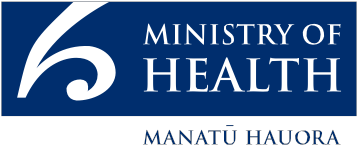 This document is available at health.govt.nzContentsThis consultation	1Why are we consulting	1How to provide feedback	1Introduction	2Purpose and commencement	2Scope	2Contact	2Roles and responsibilities	3Definitions	4Managing entity	7General	7Safety assessment	8Facilities	8Radiation sources and equipment	10Procedures for radioactive sources	11Training and authorisation	12Restricted activities	13Policies, procedures and local rules	13Monitoring and measurement	14Incidents, accidents and emergencies	15Records	16Quality assurance	17Other parties	18Radiation safety officer	18Qualified expert	18Manufacturer/supplier	19Servicing engineer	19Appendix 1: Cross-reference to Radiation Safety Act 2016	20Appendix 2: Training requirements	21Level of knowledge	21Appendix 3: Equipment requirements	22Irradiating apparatus	22General radiography	22Dedicated dental equipment	23Digital and computed radiography	23Computed tomography	23Fluoroscopy	24Protective equipment	24Ancillary equipment	24Submission form	26Your details		26Additional information	26Privacy		26Please return this form:	26Consultation questions	27Scope		27Roles and responsibilities	27Definitions		27Managing entity obligations	27Other parties		28Appendix 2: Training requirements	28Appendix 3: Equipment requirements	28Additional comments	28This consultationThis document sets out possible wording for a new code of practice to be issued under the Radiation Safety Act 2016 for veterinary diagnosis, research and therapy purposes. Section 86(2) of the Act requires that anyone likely to be affected by the code is consulted before it is issued. The purpose of this document is to provide suggestions to assist in that consultation process.The Introduction to the Code, Key roles, Definitions, equipment, testing and training sections set out the proposed wording for the new code. The Submission form contains specific questions that submitters may wish to answer. These questions are included for convenience only and submitters should feel free to provide any information they feel is relevant to the development of the code.Why are we consultingIn January 2017, ORS conducted a public consultation on a draft Code of Practice for Non-medical Uses of Ionising Radiation. The target audience for this consultation included all facilities using radiation or radioactive material for industrial, veterinary, agricultural, legal or security purposes. It also included facilities that use radiation or radioactive material for education, training or research, mining and procession of raw materials. The intention was to publish a single code for all non-medical activity categories supported by more detailed individual compliance guides, however, most of the audience preferred to have an individual code specific to each type of non-medical ration use. Based on this feedback, ORS has drafted a separate code of practice for non-medical irradiators. During the drafting process, more detailed operational requirements were developed such as training, equipment and testing requirements. ORS would like invite feedback from the affected sectors on these requirements.How to provide feedbackYou can provide feedback by:using our online tool at https://consult.health.govt.nz/radiation-safety/code-of-practice-for-veterinary-radiation-draft.This is our preferred way to get feedback. Note, you can complete your submission over a number of sessions and save it as you go. If you select ‘Save and come back later’, you will be sent an email with a unique link that will let you return to edit and submit your response. This link can be shared with your colleagues if you require their contribution to, or review of, the submission. Once you have completed your submission, you will be sent a pdf copy for your records, orsending an electronic submission to orsenquiries@health.govt.nz using the Consultation questions section of this consultation document.The closing date for submissions is 8 November 2019.IntroductionPurpose and commencementThis Code of Practice for Veterinary Radiation (‘code’) is issued by the Director for Radiation Safety (‘the Director’) under section 86 of the Radiation Safety Act 2016 (‘the Act’). It provides the operational information necessary to comply with the fundamental requirements in sections 9 to 12 of the Act. Appendix 1 sets out cross-references between clauses in this code and those fundamental requirements. This code comes into force on a date to be determined following the consultation period.ScopeThis code applies to all activities associated with the use and storage of irradiating apparatus and radioactive material for veterinary diagnosis and research. Requirements for safety and security of radiation sources in transport are set out in ORS C5 and ORS C6. Irradiating apparatus can include fixed and portable X-ray equipment and computed tomography equipment. Radioactive material can include technetium-99m used for veterinary diagnosis and iodine-131 used for veterinary therapy.Activities can include the manufacture, possession, control, management, use, administration, storage, import, export, sale, supply, discharge and disposal of irradiating apparatus and radioactive material.Compliance with the code does not imply compliance in related areas such as occupational safety, hazards in the workplace and resource management.ContactThe Director’s contact details are:Roles and responsibilitiesThe following individuals and bodies have roles and responsibilities in relation to this code.Director for Radiation Safety – the individual appointed under section 76 of the Act to perform functions and duties and exercise powers set out in the Act, including the power to issue this code.Employer – the legal entity that employs workers. A self-employed person is regarded as being both an employer and a worker.Managing entity – the legal entity that manages or controls radiation sources and must, therefore, obtain a source licence as required by section 13(a) of the Act. Normally this will be a private veterinary practice but it could alternatively be an educational or other organisation involved in veterinary practice. Manufacturer/supplier – the person or organisation who designs, manufactures, produces, constructs, assembles, installs, distributes, sells, exports or imports radiation sources or ancillary equipment that could influence the successful outcome of a radiation procedure.Qualified expert – an individual who is recognised as having expertise in a relevant field of specialisation such as radiation safety, occupational health, fire safety, quality management or any relevant engineering or safety speciality.Radiation safety officer – a person competent in radiation protection and safety who the managing entity designates to oversee the application of regulatory requirements.Servicing engineer – a person who has expertise in installing, servicing and maintaining irradiating apparatus.Veterinarian – a veterinarian within the meaning of the Veterinarians Act 2005.Worker – an individual who works, whether full time, part time or temporarily, for the managing entity or another employer and who has recognised rights and duties in relation to occupational radiation protection. A self-employed person is regarded as being both an employer and a worker.DefinitionsDefined terms are identified in bold and have the following meanings.Accident – any unintended event, including operating errors, equipment failures and other mishaps, the consequences or potential consequences of which are not negligible from the point of view of protection and safety.Ancillary equipment – equipment other than radiation sources that has an impact on the successful outcome of a radiation procedure, such as radiation measurement equipment, local shielding, equipment for displaying and interpreting radiographs and for processing films.Constraint – a prospective and source-related value of individual dose (dose constraint) or of individual risk (risk constraint) that is used in planned exposure situations as a parameter for the optimisation of protection and safety for the source, and that serves as a boundary in defining the range of options in optimisation. Constraints for occupational exposure and public exposure are established or approved by the Director and, if established, are published in a compliance guide issued under this code.Controlled area – an area in which specific protection measures and safety provisions are or could be required for controlling exposures in normal working conditions, and preventing or limiting the extent of potential exposures.Dose limit – the value of effective dose or equivalent dose set out in Schedule 3 of the Act.Effective dose – the tissue-weighted sum of equivalent doses in all specified tissues and organs of the body.Emergency – any non-routine situation that necessitates prompt action, primarily to mitigate actual or perceived hazards or adverse consequences for human health and safety, quality of life, property or the environment. This includes radiation emergencies and conventional emergencies such as fires, release of hazardous chemicals, storms or earthquakes.Equivalent dose – the radiation-weighted dose in a tissue or organ of the body.Facility – the location at which radiation procedures are performed and radiation sources are installed, used, handled or stored. Incident – any accident or other unintended event, including initiating events, accident precursors, near misses or other mishaps; or unauthorised acts, malicious or non-malicious, the consequences or potential consequences of which are not negligible from the point of view of protection and safety.Individual monitoring – monitoring using equipment worn by individuals.Interventional radiology – the use of X-rays to provide image-guided assistance, for example fluoroscopy guidance during surgery.Investigation level – value of a quantity such as effective dose at or above which an investigation would be conducted.Irradiating apparatus – electrical equipment that:(a)	is designed to generate ionising radiation such as X-rays, neutrons, electrons or other charged particles; or (b)	produces ionising radiation as a by-product:(i)	resulting in a dose equivalent rate of or exceeding 1 microsievert per hour at a point 0.1 metres from any accessible surface; and(ii)	that has a maximum energy of or exceeding 5 kiloelectronvolts.Justify – determine that the expected benefits to individuals and society from introducing or continuing a practice outweigh the harm, including the radiation detriment, resulting from the practice. ‘Justifies’, ‘justified’ and ‘justification’ have corresponding meanings.Medical exposure – exposure to ionising radiation experienced by patients for the purposes of medical diagnosis or medical treatment, by comforters/carers while providing care, support or comfort to patients undergoing radiation procedures, and by volunteers in a programme of biomedical research.Member of the public – for purposes of protection and safety, any individual in the population except when subject to occupational exposure or medical exposure.Monitoring – the measurement of dose or dose rate to enable the assessment or control of exposure due to radiation, and the interpretation of the results.Occupational exposure – exposure of workers incurred in the course of their work.Occupationally exposed person – any person who is subject to occupational exposure.Optimise – implement a level of protection and safety that results in the magnitude of individual doses, the number of individuals (workers and members of the public) subject to exposure and the likelihood of exposure being as low as reasonably achievable, taking economic and social factors into account. ‘Optimises’, ‘optimised’ and ‘optimisation’ have corresponding meanings.Personal protective equipment – equipment worn on the person to reduce their exposure to radiation, such as a protective apron.Planned exposure situation – situation of exposure that arises from the planned use of radiation sources or from a planned activity that results in an exposure due to a radiation source. Potential exposure – possible future exposure that may result from an anticipated operational occurrence or accident at a source or due to an event or sequence of events of a probabilistic nature, including equipment faults and operating errors.Protection and safety – the protection of people against exposure to ionising radiation, the safety of radiation sources, including the means for achieving this, and the means for preventing accidents and the mitigation of consequences of accidents if they do occur.Public exposure – exposure to ionising radiation experienced by a member of the public but excluding any occupational exposure or medical exposure.Radiation emergency – an emergency in which there is, or is perceived to be, a hazard due to radiation exposure.Radiation procedure – a procedure involving the use of a radiation source.Radiation source – a radioactive source or an item of irradiating apparatus.Radioactive source – an individual item that spontaneously emits ionising radiation and is neither permanently sealed in a capsule nor closely bonded in solid form.Reportable incident – an incident resulting in (a) a dose limit being exceeded or (b) radioactive sources that are lost, missing or beyond regulatory control. Safety assessment – assessment of all aspects of a practice that are relevant to protection and safety to determine the adequacy of provisions for protection and safety.Supervised area – an area other than a controlled area in which occupational exposure conditions need to be kept under review, even though specific protection measures or safety provisions are not normally needed.Workplace monitoring – monitoring carried out in the working environment.Managing entityGeneralThe managing entity must:take prime responsibility for protection and safetyestablish a management system to enhance protection and safety that includes:effectively integrating protection and safety into the overall management system of the organisationmaking a commitment to protection and safety from the highest level of management at the facility, and by providing all required resourcespromoting continuous improvement and a safety culturedelegating the planning and delivery of radiation procedures to a veterinarianappointing a radiation safety officer to oversee the application of regulatory requirements for radiation protection and safetyconsulting with and engaging the services of qualified experts and interested parties as necessaryfor all delegations and appointments under sub-clauses 1(b)(iv) and 1(b)(v):ensure delegates and appointees are notified of their duties in relation to protection and safety and assume responsibility for performing themfully document the delegations and appointmentsensure that:all activities associated with radiation sources are justified and optimised for protection and safetydose limits for occupational and public exposure are not exceeded as a result of those activitiesno person under the age of 16 is or could be subject to occupational exposureSafety assessmentThe managing entity must conduct, document and keep up to date a safety assessment to:identify the ways in which occupational and public exposures could be incurreddetermine the expected likelihood and magnitudes of exposures in normal operation and, to the extent reasonable and practicable, assess potential exposures including the possibility of unintended or accidental medical exposuresassess the adequacy of provisions for protection and safety in respect of siting, design and operation.FacilitiesThe managing entity must:provide facilities that are sited, located, designed, manufactured, constructed, assembled, shielded, commissioned, operated, maintained and decommissioned in accordance with good engineering practice, taking into account workload and minimising the need to rely on administrative controls and personal protective equipment for protection and safetyensure that:radiation procedures involving computed tomography or interventional radiology take place only in rooms dedicated for that purposethe facility enables radiographs to be properly processed, displayed and interpretedshield or manage all areas where radiation sources will be used or stored so that:no person can receive a dose exceeding 0.3 mSv per year from occupying areas outside the use and storage areas for the radiation sourcethe dose rate at any point outside the use and storage areas is less than 10 µSv per hourrooms in which veterinary radiography is performed have a primary barrier of not less than 2 mm lead equivalence to fully intercept the primary X-ray beam after it has passed through the animal and image receptorin rooms where interventional radiology is performed, all walls (including doors and windows), floors, ceilings and an operator barrier constructed at the equipment controls are shielded with a lead equivalence at 100 kVp of at least 1 mmin rooms where computed tomography procedures are performed, all walls (including doors and windows), floors, ceilings and an operator barrier constructed at the equipment controls are shielded with a lead equivalence at 150 kVp of at least 1.5 mmverify and document the adequacy of shielding required in sub-clause 3(c) at commissioning and whenever circumstances change in ways that could increase the risksprovide rooms that are well ventilated with impermeable washable floors and benches for all areas in which:animals are administered radioactive materialanimals are housed following the administration of radioactive materialradioactive waste is storedensure for areas used for radioactive waste storage following administration of radioactive material to an animal that:no person can receive a dose exceeding 0.3 mSv per year from occupying areas outside the radioactive waste storage areahave a warning sign containing the radiation trefoil and the words ‘Caution Radioactive Material’ to clearly indicate the containers of radioactive wastedesignate and delineate appropriate areas as controlled areas or supervised areas and periodically review those designations and delineationsrestrict access to controlled areas and supervised areas so that:nobody is present in a room when computed tomography equipment is being usedpeople are only present in other controlled areas or supervised areas if they need to be there for the purpose of the procedurepersons under the age of 18 are allowed access to controlled areas only under supervision and only for the purpose of training for employment in which they are or could be subject to occupational exposure or for the purpose of studies in which radiation sources are used prominently display signs:specifying the actual or potential presence of ionising radiation, using the symbol recommended by the International Organization for Standardization at access points to controlled areas and supervised areas and at appropriate locations within controlled areascontrolling access by members of the public to controlled areas and supervised areas.Radiation sources and equipmentThe managing entity must:provide, commission, maintain, test and regularly service radiation sources, protective equipment and ancillary equipment so that:they are fit for their intended purposethey fulfil their design requirements for protection and safetythe primary requirements in column 2 of Appendix 3 are satisfiedall reasonable steps are taken to satisfy the secondary requirements in column 3 of Appendix 3ensure that a servicing engineer verifies that irradiating apparatus complies with this code:at the time it accepts and commissions the equipment and before it is usedperiodically after that first check, but at least every three yearsafter any major maintenance procedure that could affect protection and safetyafter installing any new software or modifying any existing software that could affect protection and safetyensure that the verification required in clause 4(b) takes account of measurements of the physical parameters of the irradiating apparatus, including calibration of its output in terms of appropriate quantities, using internationally accepted protocols  use fixed equipment in preference to portable hand-held equipment whenever practicable and reasonableprevent the:use of dedicated veterinary dental X-ray equipment for any purpose other than dental radiographyholding of X-ray equipment unless it is specifically designed for that purpose and it is impracticable or medically unacceptable to use fixed X-ray equipmentmanual restraint of animals unless it is medically unacceptable to immobilise the animal by sedation or general anaesthesia and/or mechanical restraintprovide:restraints and positioning aids to enable mechanical restraintfoot blocks, vice grips and long handled X-ray plate holders as appropriate to maximise the distance between the person holding the plate and the radiation source as appropriate for field radiography provide and ensure the use of:portable warning signs, cones or tape to mark temporary controlled areasmobile stands to position the x-ray machine for radiographydevices to hold the image receptor when it cannot be placed horizontally on a surfaceprotective equipment for the operator and all people providing assistance during the radiation procedureprovide, as appropriate, at entrances to controlled areas:protective equipmentequipment for individual monitoring and workplace monitoringensure that the radioactivity of radioactive sources has been externally certified at a specified date so that the activity administered to the animal can be accurately calculated maintain control of all radiation sources to prevent loss or damage and to prevent any person from carrying out unauthorised activities, including by:maintaining an accurate inventory of all radiation sources, including their location and descriptionperiodically checking that radiation sources are under control and in the locations recorded in the inventory maintained under sub-clause 4(j)(i)releasing radiation sources only to people who are authorised to assume management and control under the Acttake immediate steps to regain control of any radiation source that is abandoned, lost, misplaced, stolen or otherwise transferred without proper authorisationdispose of irradiating apparatus only if:it would be impracticable to restore the unit to a condition where it is capable of producing radiation such as by puncturing the glass tube within the X-ray head or destroying vital componentsradiation signs such as trefoils are removed or obscured.Procedures for radioactive sourcesIf activities include the administration of radioactive material to animals, the managing entity must ensure that:any spillage of radioactive material is promptly cleaneda radiation survey meter is used to check radiation levels and for possible contamination in all areas where radioactive material could be presentdisposable impermeable gloves are worn when handling radioactive material before and during administrationfollowing administration of radioactive material:small animals are securely housed in a cage in a well-ventilated roomlarge animals are securely housed in a well-ventilated stable if the administered radioactive source is volatileadjacent cages or stables are empty or are occupied by other animals that have been treated with radioactive materialanimals are handled with disposable gloves and protective gowns and handled whenever possible at arm’s lengthurine and faeces are collected in a disposable container or impermeable cage lining and placed directly into a waste disposal baganimals are returned to their owner following a therapeutic administration of iodine-131:after five days if the activity administered was 80 MBq or lessafter seven days if the activity administered was more than 80 MBqwith written advice containing requirements to protect people from unnecessary exposure to radiationall excrement or vomit is:treated as contaminated wastehandled with disposable glovesaccumulated in airtight bags that are sealed and marked to indicate that they contain radioactive wasteretained for at least six weeks if collected in the first three days following a therapeutic administration of iodine-131retained for at least three weeks if collected more than three days following a therapeutic administration of iodine-131.Training and authorisationThe managing entity must ensure that all people with responsibilities for protection and safety:are qualified, educated and trained in protection and safety so that they understand their duties and can perform them competentlysatisfy the training requirements set out in Appendix 2are named in a current list with details of their qualifications, education and trainingare notified of their duties in relation to protection and safetyare authorised to assume their roles and responsibilities.
Restricted activitiesThe managing entity must not, without the prior written approval of the Director, allow:practices that result in an increase in activity by deliberately adding radioactive material or by activation, in food, feed, beverages, cosmetics or any other commodity or product intended for a person to ingest, inhale or take in through the skin, or to be applied to thempractices involving the frivolous use of radiation or radioactive material in commodities or in consumer products such as toys and personal jewellery or adornments, which result in an increase in activity by deliberately adding radioactive material or by activationhuman imaging using radiation that is:performed as a form of art or for publicity purposesperformed for occupational, legal or health insurance purposes, and undertaken without referring to clinical indicationused to detect concealed objectsdevices or manufactured items into which radionuclides have deliberately been incorporated or produced by activation, or that generate ionising radiation and that can be sold or made available to members of the public without special surveillance or regulatory control after sale, to be made available to the public.Policies, procedures and local rulesThe managing entity must establish, implement and maintain policies and procedures to meet the requirements of this code including, without limitation, policies and procedures:to control access to areas where people can be exposed to radiationto prevent people from being exposed to the primary X-ray beamto maintain and use radiographic technique charts for each X-ray tubefor the handling and operation of radiation sourcesfor the administration of radioactive sourcesto properly process and develop filmto use constraints to optimise protection and safetyto prevent accidents and mitigate the consequences of any that occurto report on and learn from accidents and other incidentsto comply with operational limits and conditions relating to public exposurefor staff who have indicated they may be pregnantto minimise unnecessary exposure to the embryo or fetusto provide protection and safety by applying preventive measures in the following hierarchy:engineered controlsadministrative controlspersonal protective equipmentto set an investigation level and establish procedures to follow if such a level is exceededto implement procedures for verifying compliance with this codeto periodically review the overall effectiveness of measures for protection and safety.The managing entity must publish and enforce any written local rules that are necessary for protection and safety.Monitoring and measurementThe managing entity must establish and maintain:a programme of continuous individual monitoring whenever appropriate, adequate and feasible, which is sufficient to assess occupational exposures for workers who usually work in a controlled area or who may receive a dose exceeding 10 percent of the dose limitsa programme of workplace monitoring that is sufficient to:evaluate radiation conditions in all workplacesassess exposures in controlled areas and supervised areas that are not assessed under sub-clause 10(a)review the classification of controlled areas and supervised areasa monitoring programme for all workers who could be subject to exposure due to contamination, which is sufficient to:demonstrate the effectiveness of the measures for protection and safetyassess intakes of radionuclides and, if significant, calculate the committed effective dosesa capability that is sufficient to monitor unexpected increases in radiation levels due to an incident attributed to a source or facility for which the managing entity is responsiblea programme to monitor areas after unsealed radioactive material has been used to ensure that all contaminated articles have been appropriately disposed of and that surface contamination levels are less than 0.4 becquerels per square centimetre for alpha radiation and less than 4 becquerels per square centimetre for beta radiationother monitoring or measurement programmes as necessary to verify compliance with the requirements in this code.To satisfy the monitoring and measurement requirements in clause 10, the managing entity must:use appropriate monitoring equipmentfor continuous individual monitoring under sub-clause 10(a), use an external service or internal capability only if that service or capability:is approved by the Directorreturns results to the managing entity within 20 working days of receiving all necessary raw information.The managing entity must:take all reasonable steps to obtain previous dose recordsmaintain records of all monitoring and verification of compliance, including:records of occupational exposure during and after the worker’s working life, at least until the worker attains or would have attained the age of 75 years, and for not less than 30 years after ceasing work where the worker was subject to occupational exposurerecords and estimated doses to members of the publicrecords of the tests and calibrations carried outprovide records of occupational exposure to:individual workers in respect of their own exposuresubsequent employers of workers, subject to satisfying confidentiality criteriathe Director on request or if the managing entity is no longer able to maintain records as required under sub-clause 12(b)provide records of source monitoring and environmental monitoring to assess public exposure to:members of the public on requestthe Director on requestthe Director immediately, if any levels exceed operational limits and conditions relating to public exposure or there is a significant increase in dose rate that could be attributed to the authorised practice.Incidents, accidents and emergenciesThe managing entity must:take all practicable steps to minimise the likelihood of accidents, including a multilevel system of sequential, independent provisions for protection and safety, commensurate with the likelihood and magnitude of potential exposurestake timely action to mitigate the consequences of any accident that does occur and restore radiation equipment to a safe conditionpromptly investigate any incident, including by:calculating or estimating doses a person has received and, if applicable, the dose distribution within themidentifying corrective actions required to prevent a recurrenceimplement all corrective actions identified in sub-clause 13(c)(ii)keep a written record of the incident, including the:cause or suspected causecalculations made under sub-clause 13(c)(i)corrective actions identified under sub-clause 13(c)(ii)details of the implementation of corrective actions under sub-clause 13(d)promptly notify any reportable incident to the Director.If the safety assessment required by clause 2 indicates a reasonable likelihood of an emergency affecting either workers or members of the public, the managing entity must prepare an emergency plan to protect people and the environment, which includes:arranging to promptly identify an emergencydetermining the correct level of emergency responseproviding individual monitoring and area monitoring and arranging for medical treatmentarranging to assess and mitigate any consequences of an emergency.RecordsThe managing entity must maintain adequate records for 10 years, and make them available as necessary, including:the delegation of responsibilities of the managing entitythe names of all people with responsibility for protection and safety, including details of their qualifications, education and traininga register of radiation sourceslocal rules issued under clause 8maintenance and repair work carried out on irradiating apparatusthe quality assurance programmeinformation necessary to retrospectively assess dosesreports on investigations of unintended and accidental medical exposuresexemptions from this code granted under section 86(3) of the Act.Quality assuranceThe managing entity must establish a comprehensive quality assurance programme:to provide confidence that the requirements in this code will be fulfilled, including that:image quality is of a diagnostic standardX-ray equipment performance is satisfactoryimages are processed satisfactorilyprotective clothing performs satisfactorilyworking procedures continue to be effective in minimising occupational and public dosesradiographic technique charts are currentauthorisations, equipment registers and training are up to datethat includes audits of the quality assurance programme performed at least annually.Other partiesRadiation safety officerThe radiation safety officer must oversee the managing entity’s day-to-day implementation of regulatory requirements, including by:maintaining source inventory recordsinspecting and maintaining engineering controls, safety features and warning featuresoverseeing access control for controlled areasestablishing and periodically reviewing arrangements for personal dosimetry, including maintenance and review of occupational dose recordsperforming routine operational checks of radiation survey meters and personal alarm monitors, in collaboration with the operators, to ensure that the instruments are working properlyensuring that everyone with responsibilities for protection and safety is suitably trained in the use of equipment and radiation protection, and that they receive regular refresher trainingensuring that emergency plans are established and that they are practised regularlysupervising workplace monitoring arrangementsestablishing, issuing and periodically reviewing local rulesinvestigating higher-than-usual exposures and overexposuresinvestigating and reporting incidents, including accidents.The radiation safety officer must work in close cooperation with qualified experts, if appointed, to ensure that all necessary duties and tasks are performed.Qualified expertThe qualified expert, if appointed, must work in close cooperation with the radiation safety officer to ensure that all necessary duties and tasks are performed.Manufacturer/supplierThe manufacturer/supplier must supply well-designed, well-manufactured and well-constructed irradiating apparatus, ancillary equipment and protective equipment that provides for protection and safety in accordance with the requirements of this code.The manufacturer/supplier must make suitable arrangements with managing entities to share information on use and operating experience that may be important for protection and safety.Servicing engineerThe servicing engineer must:install and service irradiating apparatus competently, so that it complies with the requirements in clause 4after installing or servicing the equipment, provide a written report to the managing entity verifying that the equipment complies with this code and describing:the equipment fault (if any)the tests and measurements carried outthe work done and any adjustments made including parts replacedany changes that may affect protection and safetyensure that the report required in clause 22(b) takes account of measurements of the physical parameters of the equipment, including calibration of its output in terms of appropriate quantities, using internationally accepted protocols.Appendix 1:
Cross-reference to Radiation Safety Act 2016As required by section 87(1) of the Radiation Safety Act 2016, clauses in this code apply to the fundamental requirements in sections 9–12 of the Act as follows.Appendix 2:
Training requirementsLevel of knowledgex – no requirementl – low level of knowledge (general awareness and understanding of principles)m – medium level of knowledge (basic understanding of the topic sufficient to influence practices undertaken)h – high level of knowledge (detailed knowledge and understanding sufficient to be able to educate others)Appendix 3:
Equipment requirementsIrradiating apparatusGeneral radiographyDedicated dental equipmentDigital and computed radiographyComputed tomographyFluoroscopyProtective equipmentAncillary equipmentSubmission formYour detailsAdditional informationI am, or I represent an organisation that is, based in:I am, or I represent, a: (tick all that apply)PrivacyWe may publish submissions on the Ministry’s website. If you are submitting as an individual, we will automatically remove your personal details and any identifiable information.If you do not want your submission published on the Ministry’s website, please tick this box:	Do not publish this submission.Your submission will be subject to requests made under the Official Information Act. If you want your personal details removed from your submission, please tick this box:	Remove my personal details from responses to Official Information Act requests.Please return this form:By email to:	orsenquiries@health.govt.nz (including ‘veterinary radiation code’ in the subject line)By post to:	Office of Radiation Safety, PO Box 5013, Wellington 6140. Consultation questionsThe Office of Radiation Safety is seeking comments on the following.Scope1.	Do you agree that the scope of this code is appropriate?	Yes	NoIf no, please provide alternative suggestions for the scope of this code.Roles and responsibilities2.	Are the roles and responsibilities of key parties adequately described?	Yes	NoIf no, please provide details of parties that should/should not be included and any changes that should be made to the descriptions.Definitions3.	Are the definitions appropriate and comprehensive?	Yes	NoIf no, please provide suggestions for any new terms to be defined or changes to existing definitions.Managing entity obligations4.	a.	Are the subheadings within the ‘Managing entity’ section appropriate?	Yes	Nob.	Are there other changes you think are necessary to the obligations of the managing entity?	Yes	NoPlease provide any comments below.Other parties5.	a.	Are there other parties who should have defined responsibilities?	Yes	Nob.	Are there other changes you think are necessary to the obligations of other parties?	Yes	NoPlease provide any comments below.Appendix 2: Training requirements7.	a.	Is the information in this appendix appropriate and comprehensive?	Yes	NoPlease provide any comments below.Appendix 3: Equipment requirements8.	a.	Is the information in this appendix appropriate and comprehensive?	Yes	NoPlease provide any comments below.Additional comments9.	a.	Was the information in this code appropriately presented?	Yes	Nob.	Was the information in this code easy to find?	Yes	Noc.	Are there any changes you would like to suggest?	Yes	Nod.	Are there circumstances that are not included in this code but should be? If yes, please provide more details in the comments box below.	Yes	Noe.	Is the information easily understood?	Yes	Nof.	Is there any other information or subject that should be included in this code?	Yes	NoPlease provide any comments related to your answers to 9(a)–(f) below.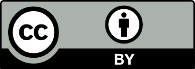 This work is licensed under the Creative Commons Attribution 4.0 International licence. In essence, you are free to: share ie, copy and redistribute the material in any medium or format; adapt ie, remix, transform and build upon the material. You must give appropriate credit, provide a link to the licence and indicate if changes were made.Office of Radiation Safety
PO Box 5013
Wellington 6140
Email: orsenquiries@health.govt.nz
Fax: 04 496 2340Section in ActClauses in this code9(1)1-2, 6-9, 15-199(2)1-6, 10-12, 15-199(3)1-6, 10-12, 15-1910(1)2-6, 8-9, 15-2210(2)2-6, 8-9, 13-1910(3)2-6, 8-9, 15-22113-4, 6, 8-9, 17-19122-6, 8-9, 15-19User                (X-ray)User      (Radmat)Radiation safety officerServicing engineerAtomic structure and interaction of radiationlllmX-ray productionlxlmNuclear structure and radioactivityxllmRadiological quantities and unitslllmPhysical characteristics of irradiating apparatusmmmmFundamentals of radiation detectionmmmhPrinciple and process of justificationllmxFundamentals of radiobiology, biological effects of radiationllllRisks of cancer and hereditary diseasellllRisks of deterministic effectsllmlGeneral principles of radiation protection, including optimisationmmmmOperational radiation protectionhhhmParticular staff radiation protection aspectshhhmRisks from fetal exposurellmlQuality control and quality assurancellmhNational regulations and international standardsmmhhParameterRequirementRequirementParameterPrimarySecondaryX-ray machineMinimum aluminium equivalent filtration in the incident primary X-ray beam1.5 mm2.5 mmMaximum leakage radiation 1 metre from the focus, averaged over an area of 100 cm2 at every rating specified by the manufacturer for that tube and housing1 mGy/hr100 µGy/hrClear indication on the x-ray control panel when the x-ray machine is switched on to the electrical mains.YesCollimationCapability to collimate the primary beam to the region of clinical interestYesX-ray detector completely intercepts the primary X-ray beamYesMaximum misalignment of each edge of the visually defined light field with the edge of the X-ray field at 1 metre focus to image receptor distance (FID)20 mm15 mmLight field clearly visible in ambient illumination and the outer edges of the light field clearly shown and sharply definedYesExposure deviceTerminates the exposure after a preset time, exposure or mAsYesPrevents repeat exposures without the release of the exposure-initiating control except in special techniques where a sequence of repeated exposures is deliberately activatedYesPrevents X-ray exposures when the device is set to ‘zero’, ‘0’, ‘off’ or an equivalent positionYesRequires continuous firm pressure on the exposure control throughout the exposure to avoid immediate termination of the exposureYesIncludes, for mobile or portable units, a hand or foot switch at the end of a cord that enables the operator to be at least 2 metres away from the X-ray tube head and from the animal during radiographyYesMaximum coefficient of variation of X-ray output from a series of at least five consecutive exposures0.1Prominent light on the x-ray control panel which is illuminated when x-rays are being producedYesX-ray tube output linearityMaximum deviation of output for any two mA, mAs or exposure time settings that do not differ by more than a factor of 40.1GridsSignificant grid artefacts visible on the imageNoParameterRequirementRequirementParameterPrimarySecondaryMaximum diameter of the X-ray beam at the end of the positioning device60 mmParameterRequirementRequirementParameterPrimarySecondaryX-ray dose to the image receptor indicated after each exposureYesParameterRequirementRequirementParameterPrimarySecondaryCT dose index in air at the iso-centre of the CT scanner for all collimation widths is within manufacturer’s specificationYesCT number in water–1000 ± 10CT number of air0 ± 4ParameterRequirementRequirementParameterPrimarySecondaryMinimum primary barrier lead equivalence2 mmMinimum aluminium equivalent filtration in the incident primary X-ray beam2.5 mmMaximum fluoroscopic entrance surface dose rate at 30 cm from the detector cover:normal modeboost mode50 mGy/min100 mGy/minX-ray beam exceeds the actual field of view as seen on the display monitorNoParameterRequirementRequirementParameterPrimarySecondaryFor general radiography and fluoroscopyAprons and gloves clearly labelled with their lead equivalenceYesMinimum lead equivalence of aprons used for fluoroscopy of large animals0.5 mmMinimum lead equivalence of gloves used for palpation during fluoroscopy0.5 mmMinimum lead equivalence of aprons and gloves for all other procedures0.25 mmFor administration of radioactive sourcesGowns, impermeable gloves and disposable overshoesYesParameterRequirementRequirementParameterPrimarySecondaryFor personal decontaminationMild soap, chelating agent or surfactant, spongeYesFor surface decontaminationBucket, brush, towels and absorbent pads, forceps or tongs, decontaminating agent, plastic bags and sealing tapeYesFor spillage of radioactive sourcesRoll of tape to demarcate areasYesRadioactive contamination warning signYesSurvey meterMinimum detection level4 Bq/cm2Capable of operation in pulse modeYesNear instantaneous detector responseYesAudible outputYesCages for animals after administration of radioactive sourcesSignage on or near the cage with the radiation trefoil and a notice indicating that the animal has been treated with radioactive material YesDisposable absorbent waterproof lining on the base to permit ease of waste disposalYesThis submission was completed by:	(name)Address:	(street/box number)	(town/city)Email:Organisation (if applicable):Position (if applicable):New ZealandAustraliaOther (please specify):VeterinarianOrganisation that uses/stores materialOrganisation that uses/stores materialRadiation security officerOther (please specify):